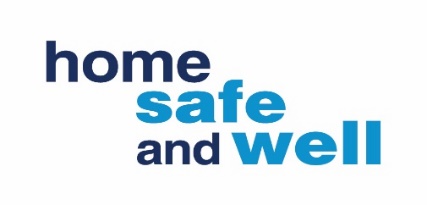 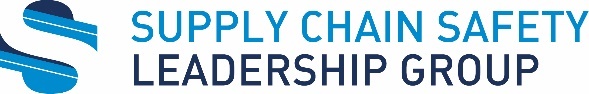 Supply Chain Safety Leadership Group - Frequently Asked Questions1) Can anyone join a task and finish group? Yes if you feel you can add value to one of the groups, discuss and agree with your line manager and send an expression of interest to the group email (all group email addresses noted below)2) How long until the new task and finish groups start? We are looking for the groups to start during October.3) Where can I Find the proforma? The Proforma can be found on the Hub Website, Supply Chain Portal and on the Internal Portal 4) The safety work I am doing isn’t a task and finish group. What should I do? Contact Lucy Fell (Lucyfell@highwaysengland.co.uk ) who can then advise the supply chain safety leadership group of the work who will review and look to combine where possible to enable us to work better together, and align to our Home Safe and Well approach.5) Why is the supply chain leading the task and finish groups? We have tried to align where people can the most value and therefore the people who have the expertise in the subject matter are leading the groups. This aligns with our Home Safe and Well approach and how we can start working better together.6) How do I get involved? Opportunity for everyone through task and finish groups. if you feel you can add value to one of the groups discuss and agree with your line manager and send an expression of interest to the group email (all group email addresses noted below)7) Why is this for supply chain only? There are two sets of briefings. One with supply chain 27th August and two with Highways England line managers from Major Projects and Operations on the 3rd and 9th September.8) How do I tell you what work I have been doing? By using the proforma and sending to supplysafetyforum@highwaysengland.co.uk . Keep the detail simple and succinct, highlight what work you are doing and the outcomes/results being achieved. If you have any ideas, thoughts or want to step forward, please contact the relevant task and finish group email address below;Improvinginvestigationsworkinggroup@highwaysengland.co.ukservicestrikeavoidanceworkinggroup@highwaysengland.co.uk60mphthroughroadworksworkinggroup@highwaysengland.co.ukHighwaysenglandpassportworkinggroup@highwaysengland.co.ukIPVstrikesandincursionworkinggroup@highwaysengland.co.ukMentalhealthworkinggroup@highwaysengland.co.ukPlantpeopleinterfaceworkinggroup@highwaysengland.co.ukExcavationsandtemporaryworksworkinggroup@highwaysengland.co.uk